National Federation of the Blind of IdahoDana Ard, President1320 E. WashingtonBoise, ID 83712Ph: (208) 345-3906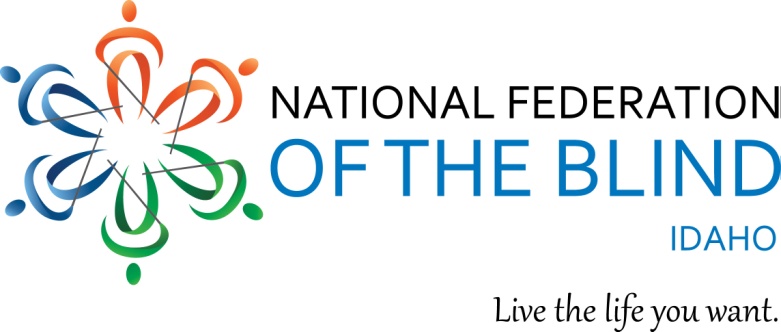 Dear Friend,We, the National Federation of the Blind of Idaho are excited to announce our upcoming State Convention to be held April 22nd – 24th, 2016 in Lewiston, Idaho.  We are asking for donations or sponsorship.  We use our funds for travel and convention expenses, programs, scholarships and technology for the blind.  All donors $100 and above will be listed in their categories on our state and local websites as well as our convention agenda.  We welcome you to specifically sponsor a scholarship if you choose.   Any donation would be greatly appreciated.The National Federation of the Blind is the largest organization of blind and visually impaired in the world.  The Federation’s purpose is to help blind people achieve self-confidence, self-respect and independence.  We know that blindness is not the characteristic that defines you or your future.  Braille is an important part of increasing literacy in blind people and we strive to improve the education of blind children through our summer Braille Enrichment for Literacy & Learning program. We provide many opportunities for the blind to be successful.  We believe you can live the life you want; blindness is not what holds you back. We appreciate your support and look forward to working with you as a sponsor or partner.  If you provide a business logo we will print it in our convention agenda and show it on our website.Sincerely,Dana Ard, PresidentNational Federation of the Blind of IdahoWe are tax exempt under 501 C (3) of IRS Code; Tax ID #   23-703-9334Levels of Sponsorship:Louis Braille, $1,000 and aboveHelen Keller, 500John Milton, $250White Cane, $100Supporting Sponsor, $50